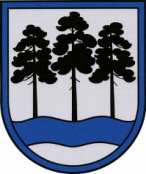 OGRES  NOVADA  PAŠVALDĪBAReģ.Nr.90000024455, Brīvības iela 33, Ogre, Ogres nov., LV-5001tālrunis 65071160, e-pasts: ogredome@ogresnovads.lv, www.ogresnovads.lv PAŠVALDĪBAS DOMES SĒDES PROTOKOLA IZRAKSTS2.Par lielciema statusa atcelšanu Lauberei, Suntažiem, Ķeipenei, vidējciema statusa atcelšanu Juglai, Upespilij, Ķieģeļcepļiem, skrajciema statusa atcelšanu Vecogrei, vasarnīcu ciema statusa atcelšanu GlāzniekiemSaskaņā ar Ogres rajona Lauberes pagasta padomes 1999.gada 31.marta lēmumu “Lauberes pagasta apdzīvoto vietu statusa noteikšana” (protokola Nr.21, 6) (turpmāk – Lauberes pagasta padomes lēmums) lielciema statuss piešķirts Lauberei, mazciema statuss – Cēsītēm un Krodziniekiem.  Atbilstoši Ogres rajona Mazozolu pagasta padomes 1999.gada 25.marta lēmumam “Par ciema statusa piešķiršanu apdzīvotām vietām” (protokola Nr.22, 1) (turpmāk – Mazozolu pagasta padomes lēmums) apdzīvotām vietām Mazozoli un Ogresmuiža piešķirts mazciema nosaukums, apdzīvotajai vietai Vecogre piešķirts skrajciema nosaukums.   Saskaņā ar Ogres rajona Suntažu pagasta padomes 1999.gada 12.augusta lēmumu “Par apdzīvoto vietu ieskaitīšanu ciema kategorijā” (protokola Nr.30, 1) (turpmāk – Suntažu pagasta padomes lēmums) Suntažus apstiprināja kā lielciemu, Jugla, Upespils, Ķieģeļcepļi apstiprināti ka vidējciemi, Viršņukalns – kā mazciems un Glāzinieki – kā vasarnīcu ciems.Saskaņā ar Ogres rajona Ķeipenes pagasta padomes 2001.gada 27.februāra lēmumu “Par apdzīvoto vietu ieskaitīšanu ciema kategorijā” (protokola Nr.2, 14) (turpmāk – Ķeipenes pagasta padomes lēmums) lielciema kategorijā ieskaitīta Ķeipene, mazciemu kategorijā – Vatrāne un Diedziņš. Saskaņā ar Administratīvo teritoriju un apdzīvoto vietu likuma (turpmāk – Likums) 7.pantu Latvijas Republikā ir šādas apdzīvotās vietas: pilsētas, ciemi, mazciemi un viensētas. Atbilstoši Likuma 9.panta pirmajai daļai ciema statusu piešķir un atceļ novada pašvaldības dome, pamatojoties uz pašvaldības teritorijas plānojumu, kurā ir noteikta ciema robeža un pamatota ciema izveides nepieciešamība.  Saskaņā ar Likuma Pārejas noteikumu 15.punktu no 2021.gada 1.jūlija adrešu reģistrā reģistrētie ciemi, kuriem teritorijas plānojumā nav noteiktas ciema robežas, uzskatāmi par mazciemiem. Saskaņā ar Likuma 10.panta pirmo daļu mazciems ir vēsturiski izveidojusies apdzīvota vieta ar dominējošu izklaidu vai dominējošu koncentrētu apbūvi, kurai novada teritorijas plānojumā nav noteiktas robežas un kuras nosaukums ir iekļauts Latvijas Ģeotelpiskās informācijas aģentūras Vietvārdu datubāzē; mazciemā ietilpstošās adreses nosaka pašvaldības novada dome vai pašvaldības kompetentā institūcija. Atbilstoši Pašvaldības 2021.gada 1.jūlija saistošo noteikumu Nr.12/2021 “Ogres novada pašvaldības nolikums” 144.13.punktam tiesības pieņemt lēmumu par adrešu un nosaukumu piešķiršanu, maiņu, likvidāciju nekustamiem īpašumiem Pašvaldības pagastu teritorijās ir attiecīgajai Pašvaldības pagasta pārvaldei.  Saskaņā ar Ogres novada pašvaldības (turpmāk – Pašvaldība) 2012.gada 21.jūnija saistošo noteikumu Nr.16/2012 “Ogres novada teritorijas izmantošanas un apbūves noteikumi” 7.pielikumu “Ogres novada teritorijas atļautās un plānotās izmantošanas kartes” Ogres novada administratīvajās robežās atbilstoši 2008.gada 18.decembra Administratīvo teritoriju un apdzīvoto vietu likumam ir noteiktas šādu ciemu robežas: Ciemupe, Druviņas, Glāznieki, Jugla, Kooperators, Krape, Ķeipene, Ķieģeļceplis, Laubere, Līčupe, Lobe, Madliena, Meņģele, Ogresgals, Suntaži, Taurupe, Upespils. No minētā izriet, ka uz Lauberi nav attiecināms Lauberes pagasta padomes lēmumā noteiktais lielciema statuss; uz Suntažiem nav attiecināms Suntažu pagasta padomes lēmumā noteiktais lielciema statuss; uz Juglu, Upespili, Ķiegeļcepli nav attiecināms Suntažu pagasta padomes lēmumā noteiktais vidējciemu statuss, bet uz Glāzniekiem minētajā lēmumā noteiktais vasarnīcu ciema statuss; uz Ķeipeni nav attiecināms Ķeipenes pagasta padomes lēmumā noteiktais lielciema statuss. Mazozolu pagasta padomes lēmumā Vecogrei noteiktais skrajciema statuss neatbilst Likuma 7.pantā noteiktajiem apdzīvoto vietu veidiem.Ņemot vērā minēto, pamatojoties uz likuma “Par pašvaldībām” 21.panta pirmās daļas 27.punktu un Administratīvo teritoriju un apdzīvoto vietu likuma 7.pantu,balsojot: ar 21 balsi "Par" (Andris Krauja, Artūrs Mangulis, Atvars Lakstīgala, Dace Kļaviņa, Dace Māliņa, Dace Nikolaisone, Dainis Širovs, Dzirkstīte Žindiga, Edgars Gribusts, Gints Sīviņš, Indulis Trapiņš, Jānis Iklāvs, Jānis Kaijaks, Jānis Lūsis, Jānis Siliņš, Liene Cipule, Mariss Martinsons, Pāvels Kotāns, Raivis Ūzuls, Toms Āboltiņš, Valentīns Špēlis), "Pret" – nav, "Atturas" – nav,Ogres novada pašvaldības dome NOLEMJ:Atcelt lielciema statusu  Lauberei, Suntažiem, Ķeipenei.Atcelt vidējciema statusu Juglai, Upespilij, Ķieģeļcepļiem.Atcelt skrajciema statusu Vecogrei.Atcelt vasarnīcu ciema statusu Glāzniekiem. (Sēdes vadītāja,domes priekšsēdētāja vietnieka G.Sīviņa paraksts)Ogrē, Brīvības ielā 33Nr.92021.gada 23.septembrī 